ResultatlisteSonerenn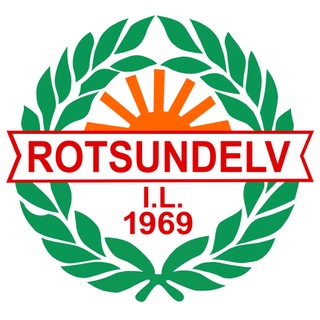 Rotsundelv 07.04.24Jenter 8 årLeona Skallebø				Skjervøy IK			8.09Gutter 8 årLiam Gamst Frøseth			Rotsundelv IL		7.25Gutter 9 årSivert Johansen Hallen			Nordreisa IL		7.05Jenter 10 årAstrid Olina Svisdal			Skjervøy IK			6.40Stella Sofie Samuelsen Larsen		Nordreisa IL		6.24Jenter 11 år Fride Karlsen 				Nordreisa IL 		9.33Gutter 11 årMagnus Simonsen Stabell		Skjervøy IK 		9.15Gutter 12 årUlrik Nikolai Isaksen		Nordreisa IL		8.40Johannes Mariussønn Hallen	Nordreisa IL		9.15Jenter 13 årTilde Karlsen			Nordreisa IL		14.21Ann Marie Blixgård		Nordreisa IL		16.15Gutter 14årSondre Olav Benonisen		Nordreisa IL		11.38Adrian Vassbotn			Nordreisa IL		12.17Jenter 14 årElina Marie Skallebø		Skjervøy IK			14.59Gutter 15 årEmilian Salo-Larsen		Nordreisa IL		17.41 Hermann Strøm Bjørvik		Skjervøy IK			17.49Jenter 15 årMaria Elise Svedin		Nordreisa IL		19.58Jenter 16 årLouise Marie Aud Briet Olsen	Kv.sletta skilag	          22.13Kvinner 19/20 årRuna Myrsett Bakke		Nordreisa IL		19.26Menn veteranØystein Skallebø     		Skjervøy IK 		18.02	Kvinner veteranSilje Hansen			Nordreisa IL		19.44